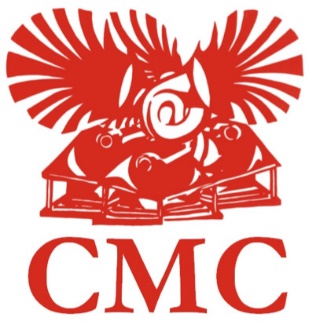 Ways of Reading: An Interactive Magazines Workshop for PGs and ECRs Application FormPlease complete this form and return to Emma West (e.west@bham.ac.uk) *As per the AHRC’s guidelines, we define an early-career researcher as someone within 8 years of finishing their PhD, excluding any career breaks. NameCareer stage (delete as appropriate)Postgraduate taughtPostgraduate researchEarly-career researcher* Department/disciplineInstitution Email addressWhy is the magazines workshop relevant to your research and/or teaching? What are you hoping to gain from the workshop and what will you bring to it? (250 words) If successful, which magazine would you like to close read in the morning session? Please assign numbers in order of preference, with 1 being the magazine you would most like to read and 4 the magazine you would least like to read.  BLASTCoterieForm RhythmWe hope to make a contribution towards travel expenses, to be claimed after the event. If you wish to claim expenses, please give a rough estimate of travel costs.   
